Приложениек Заявке на предоставление инжиниринговой услугиТЕХНИЧЕСКОЕ ЗАДАНИЕна предоставление услуги по созданию рекламных материалов: профессиональная фотосъемка и видеосъемка продукции компании (светильников)Общие положенияПолное и сокращенное наименование Заказчика.Информация скрыта.Конечная(ые) цель(и) получения услуги.Создание серии профессиональных фотографий в различных интерьерах и экстерьерах и дополнительно коротких видео (10-20 секунд) для линейки светильников для использования на сайте компании и в рекламных печатных материалах.Объект, на который направлено предоставление услуги.Продукция компанииТребования, предъявляемые к Исполнителю2.1. Перечень основных мероприятий в рамках предоставления услуги.1) Разработка темы сюжетов (не менее трех для каждого светильника) для проведения фотосъемки и видеосъемки в интерьере и экстерьере, подбор площадок, согласование с Заказчиком, согласно приложению 1 к Техническому заданию2) Аренда площадок (не менее 5-и разных помещений с разными интерьерами)3) Создание серии профессиональных фотографий и коротких видео для продукции Заказчика4) Организация и проведение съемки на выбранных площадках в присутствии Заказчика5) Хранение и сохранность светильников Заказчика на период фотосъемки6) Доставка светильников с производства и назад, подъем и спуск, монтаж и подключение светильников, распаковка и упаковка светильников.2.2. Требования к характеристикам результата предоставления услуги (в зависимости от вида услуги – количество, формат, объем, габариты, чертежи, содержание, технические характеристики, физические свойства, период актуальности результата, наличие соответствия ГОСТам и т.п.).Результатом работ являются:Файлы формата JPEG без сжатия или TIFF, 5000х4000pх, на которых изображена продукция заказчика в согласованном интерьере или экстерьере.Видеоролики длительностью 10-20 секунд с продукцией Заказчика в форматах рекомендованных для Instagram, Facebook и Youtube. 2.3. Наличие у Исполнителя разрешительных документов (при необходимости).Не требуется2.4. Наличие у Исполнителя оборудования, инструментов, программного обеспечения и т.д., необходимых для достижения качественного результата услуги (при необходимости).Успешный опыт в выполнении аналогичного вида работ.Предоставляемые Исполнителю Заказчиком документы и материалыОбразцы светильников для проведения съемкиСостав и содержание мероприятийЗаполнение данной таблицы является основой к формированию Календарного планаи является обязательным5.Требования к результатам работКонечным результатом предоставления услуги являются файлы с фотографиями и видео продукции Заказчика.По окончании выполнения мероприятий, связанных с предоставлением услуги, Исполнитель предает Заказчику выполненные фотографии и видео в электронном виде. Также, в качестве приложений к акту сдачи - приемки услуги фотографии на бумажном носителе.Приложение №1 к Техническому заданию№ п/пНаименование мероприятияПериод выполнения (указывается количество календарных дней с даты подписания Договора)Форма результата1Проведение съемки, обработка и монтаж полученных фотографий и видео20Отчет, фото и видео материалы(Генеральный директор)(подпись)(расшифровка подписи)М.П.« »      	2020 	г.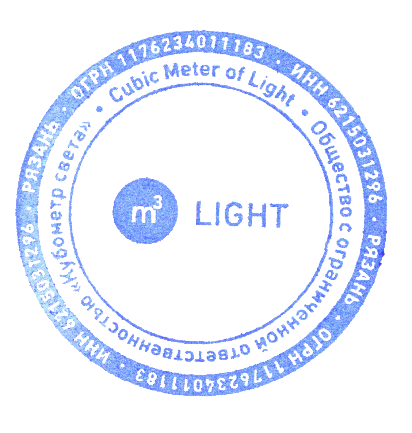 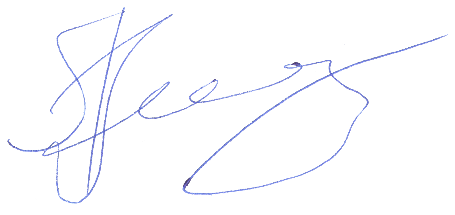 №Название картинкиСветильникПланПример1Светильник напольный indoor + RGBSphere_F 25 3 фото + 2 closeup
+ 3 rgb + video 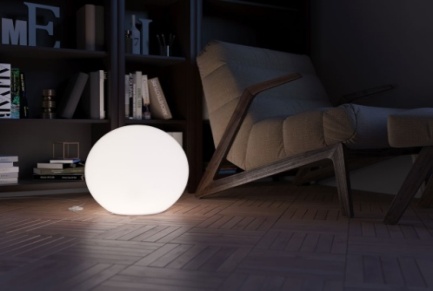 2Светильник напольный indoor + RGBSphere_F 35 3 фото + 2 closeup
+ 3 rgb + video3Светильник напольный indoor + RGBSphere_F 65 3 фото + 2 closeup
+ 3 rgb + video4Светильник ландшафтный outdoor + RGBSphere_G 35 3 фото + 2 closeup
+ 3 rgb + video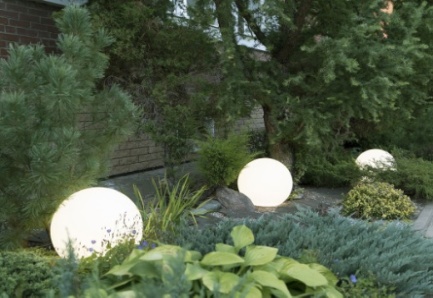 5Светильник ландшафтный outdoor + RGBSphere_G 65 3 фото + 2 closeup
+ 3 rgb + video6Светильник в форме шара на подставке из массива дерева с прозрачным фоном png + RGBWood_S 35 3 фото + 2 closeup
+ 3 rgb + video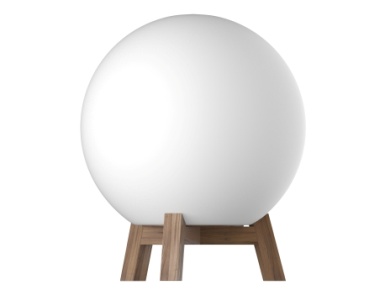 7Светильник в форме шара 
на подставке из массива дерева indoor
+ RGBWood_S 35 3 фото + 2 closeup
+ 3 rgb + video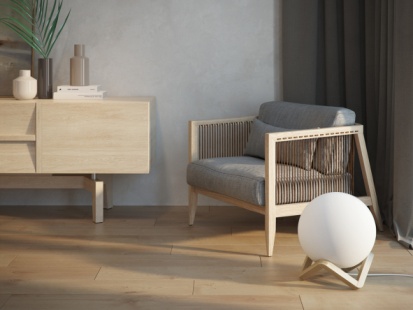 8Светильник в форме шара 
на подставке из массива дерева indoor
+ RGBWood_S 50 3 фото + 2 closeup
+ 3 rgb + video9Светильник 
настольный в интерьере.
+ RGBMike 3 фото + 2 closeup
+ 3 rgb + video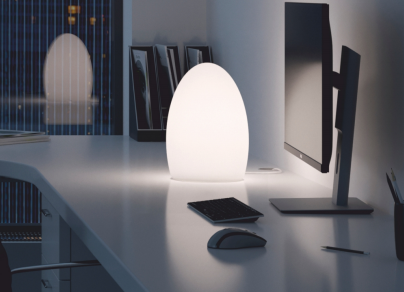 10Светильник 
настольный в интерьере.
+ RGBCasper 3 фото + 2 closeup
+ 3 rgb + video11Светильник 
настольный в интерьере.
+ RGBOval 3 фото + 2 closeup
+ 3 rgb + video12Светильник 
настольный в интерьере.
+ RGBClassic 3 фото + 2 closeup
+ 3 rgb + video13Светильник 
напольный в интерьере
+ RGBMike 3 фото + 2 closeup
+ 3 rgb + video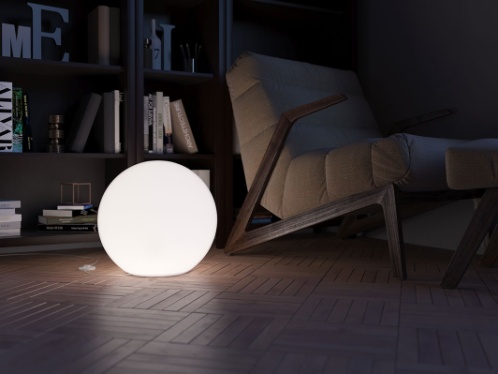 14Светильник 
напольный в интерьере
+ RGBCasper 3 фото + 2 closeup
+ 3 rgb + video15Светильник 
напольный в интерьере
+ RGBOval 3 фото + 2 closeup
+ 3 rgb + video16Светильник 
напольный в интерьере
+ RGBClassic 3 фото + 2 closeup
+ 3 rgb + video